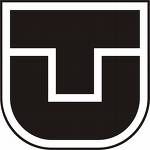 TECHNICKÁ UNIVERZITA V KOŠICIACHTECHNICAL UNIVERSITY OF KOŠICE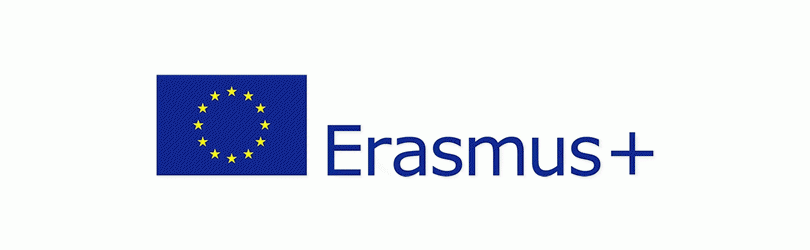 STUDENT APPLICATION FORM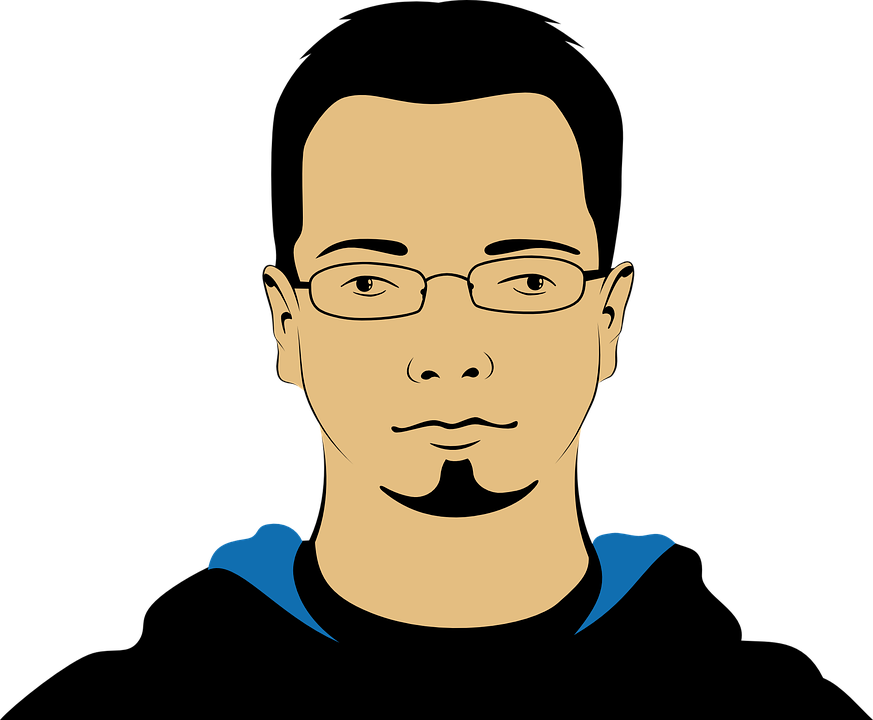 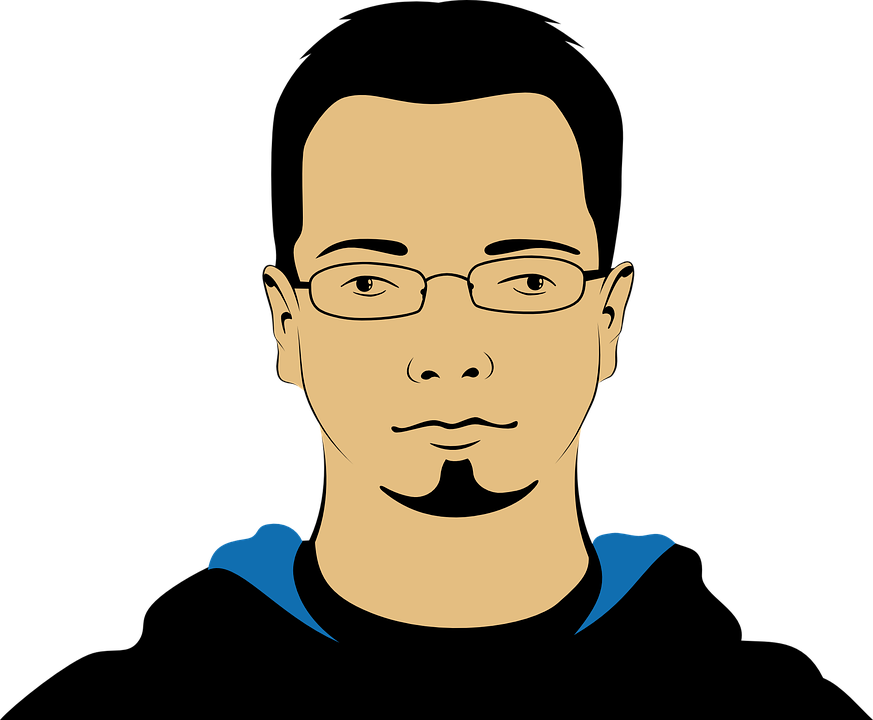 Všetky informácie uvedené červeným písmom je potrebné doplniť v prihláškeACADEMIC YEAR 2020/ 2021FIELD OF STUDY: Business Informatics (napríklad)Study cycle during the mobility: first (bachelor), second (master), third (doctoral)Number of higher education study years prior to departure abroad: 2 (napríklad)This application should be completed digitally. Use only capital letters.STUDENT’S PERSONAL DATARECEIVING INSTITUTIONS (in order of preference):
LANGUAGE COMPETENCEPREVIOUS AND CURRENT STUDYATTACHMENTSSENDING INSTITUTIONName and full address: ........................................................................................................................................................................................................................................................................................................Faculty: of Electrical Engineering and Informatics, Technical University of KošiceDepartmental coordinator (contact person) - name, telephone number, e-mail: ..........................................Assoc. Prof. Mária Gamcová, PhD., tel.: +421602 2828, 4180; e-mail: maria.gamcova@tuke.sk...................................................................................................................................................................................................Family name: MrkvičkaDate of birth: 25.05.1999Sex: M           Nationality: SlovakPlace of Birth: HumennéCurrent address: Jedlíkova 9                           040 11  KošiceThe current address is valid until: Tel.: +421 908 123 456E-mail: jozo.mrkva2@gmail.comFirst name (s): JozefPermanent address (if different): Dubová č. 2                                           066 01  Humenné..................................................................................................................................................................................................................................................................Tel.: ..............................................................................InstitutionCountryPeriod of studyPeriod of studyDuration of stay (months)N° of expected ECTS creditsInstitutionCountryFrom(mm/yyyy)To(mm/yyyy)Duration of stay (months)N° of expected ECTS credits1.University of Hradec KrálovéCzechia09/201902/20206202.University of Bielsko-BialaPoland09/201902/20206203.Université de Technologie de Belfort-MontbéliardFrance09/201902/2020620Mother tongue: Slovak         Language of instruction at home institution (if different): ..................................Mother tongue: Slovak         Language of instruction at home institution (if different): ..................................Mother tongue: Slovak         Language of instruction at home institution (if different): ..................................Mother tongue: Slovak         Language of instruction at home institution (if different): ..................................Mother tongue: Slovak         Language of instruction at home institution (if different): ..................................Mother tongue: Slovak         Language of instruction at home institution (if different): ..................................Mother tongue: Slovak         Language of instruction at home institution (if different): ..................................Other languagesLevel of competenceLevel of competenceLevel of competenceLevel of competenceLevel of competenceLevel of competenceA1A2B1B2C1C2EnglishRussianItalian
Have you already been studying abroad within the Erasmus programme in the study cycle of the mobility?           Yes              No              If Yes, define the period of the mobility: from (mm/yyyy):                       till (mm/yyyy):Have you already been attending an Erasmus traineeship abroad in the study cycle of the mobility?           Yes              No              If Yes, define the period of the mobility: from (mm/yyyy): 06/2020 till (mm/yyyy): 08/2020 Curriculum vitae* Transcript of records* Cover letter in English language* Language competence certificate Certificate of scientific or academic achievements Copy of valid passport (non-EU citizens)
 Other (please specify):*compulsory
I hereby certify that I agree with publication of my name, surname and e-mail address for the purposes of the selection procedure.Name of the student: ...Jozef Mrkvička................. Signature: ............................................................... APPROVAL BY THE SENDING INSTITUTION APPROVAL BY THE SENDING INSTITUTION Departmental coordinator’s (contact person) signature          ...........................................................................